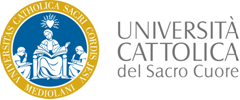 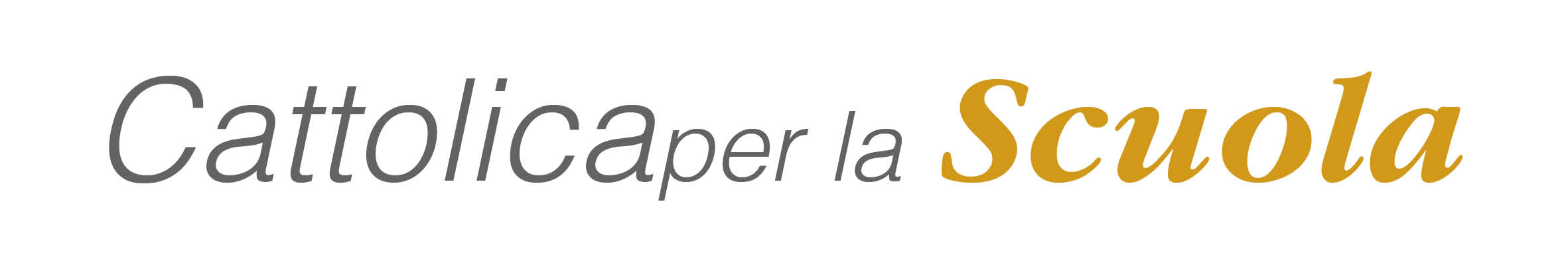 SCHEDA CORSOTitoloIL PROGRAMMA EUREKA: UNA ‘CACCIA AL TESORO’ PER SVILUPPARE LA COMPETENZA LINGUISTICATitoloIL PROGRAMMA EUREKA: UNA ‘CACCIA AL TESORO’ PER SVILUPPARE LA COMPETENZA LINGUISTICATemi strategici / Problematiche educative Inclusione, bisogni educativi e disabilitàDescrizione1) Introduzione al programma di intervento:Le basi neurobiologiche della lettura e della scritturaL’approccio Response-to-intervention (RTI) per il potenziamento delle abilità linguistichePresentazione del programma EUREKA e delle prove della sua efficacia2) Indicazioni operative per l’attuazione del programma:Istruzioni per la realizzazione delle unità didattiche e per l’uso del kitEsercitazioni e role-playing per l’utilizzo del materiale Obiettivi1) Illustrare agli insegnanti un approccio metodologico utile a monitorare le traiettorie evolutive degli allievi, per individuare precocemente indici di rischio e mettere in atto interventi di potenziamento per ridurre le difficoltà di apprendimento;2) Fornire un addestramento specifico sull’utilizzo del programma di potenziamento EUREKA (EntUsiasmo, RicErca e CApacità), adattamento italiano del RAVE-O (Reading, Automaticity, Vocabulary, Engagement with language, Orthography) di Maryanne Wolf (2011) con materiale supplementare di Daniela Traficante (2017)MetodologiaAlcuni contenuti introduttivi verranno esposti mediante didattica frontale, ma la maggior parte del lavoro verrà condotto mediante esercitazioni e attività da svolgere in piccoli gruppi, per permettere ai partecipanti di acquisire le competenze necessarie all’applicazione degli strumenti di monitoraggio e del programma di intervento proposto.Destinatari        Docenti della scuola primariaReferente scientifico        Prof.ssa Daniela Traficante (Professore Associato in Psicologia dello Sviluppo e           dell’Educazione - CRIdee, Università Cattolica del Sacro Cuore) OrganizzazioneL’organizzazione e la durata del corso possono essere concordate direttamente con le scuole interessate.Il costo del corso sarà valutato di conseguenza.